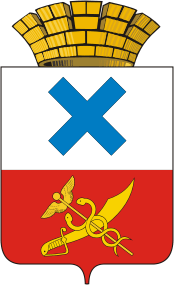 ПОСТАНОВЛЕНИЕадминистрации  Муниципального  образованиягород  Ирбитот 30 декабря  2019 года   № 2102 - ПА						г. ИрбитОб утверждении административного регламента предоставления муниципальной услуги «Предоставление в собственность, аренду земельных участков, находящихся в муниципальной собственности и земельных участков, государственная собственность на которые не разграничена, на территории Муниципального образования город Ирбит гражданам для индивидуального жилищного строительства, ведения личного подсобного хозяйства в границах населенного пункта, садоводства, гражданам и крестьянским (фермерским) хозяйствам для осуществления крестьянским (фермерским) хозяйством его деятельности» В целях реализации Земельного кодекса Российской Федерации, в соответствии с Федеральным законом от 06 октября 2003 года № 131-ФЗ «Об общих принципах организации местного самоуправления в Российской Федерации», Федеральным законом от  27 июля 2010 года № 210-ФЗ «Об организации предоставления государственных и муниципальных услуг», Земельным кодексом Российской Федерации № 136 ФЗ от 25 октября 2001 года, постановлением администрации Муниципального образования город Ирбит от 29 декабря 2018 года № 2402-ПА «Об утверждении порядка разработки и утверждения административных регламентов предоставления муниципальных услуг в Муниципальном образовании город Ирбит», на основании статьи           27 Устава Муниципального образования город Ирбит, администрация Муниципального образования город ИрбитПОСТАНОВЛЯЕТ:1. Утвердить административный регламент предоставления муниципальной услуги «Предоставление в собственность, аренду земельных участков, находящихся в муниципальной собственности и земельных участков, государственная собственность на которые не разграничена, на территории Муниципального образования город Ирбит гражданам для индивидуального жилищного строительства, ведения личного подсобного хозяйства в границах населенного пункта, садоводства, гражданам и крестьянским (фермерским) хозяйствам для осуществления крестьянским (фермерским) хозяйством его деятельности» (прилагается).2. Признать утратившим силу постановление администрации Муниципального образования город Ирбит от 17 июня 2015 года № 889 «Об утверждении административного регламента предоставления муниципальной услуги «Предоставление в собственность, аренду земельных участков, находящихся в муниципальной собственности и земельных участков, государственная собственность на которые не разграничена, на территории Муниципального образования город Ирбит гражданам для индивидуального жилищного строительства, ведения личного подсобного хозяйства в границах населенного пункта, садоводства, дачного хозяйства, гражданам и крестьянским (фермерским) хозяйствам для осуществления крестьянским (фермерским) хозяйством его деятельности».3. Признать утратившим силу постановление администрации Муниципального образования город Ирбит от 28 июня 2016 года № 933 «О внесении изменений в административный регламент предоставления муниципальной услуги «Предоставление в собственность, аренду земельных участков, находящихся в муниципальной собственности и земельных участков, государственная собственность на которые не разграничена, на территории Муниципального образования город Ирбит гражданам для индивидуального жилищного строительства, ведения личного подсобного хозяйства в границах населенного пункта, садоводства, дачного хозяйства, гражданам и крестьянским (фермерским) хозяйствам для осуществления крестьянским (фермерским) хозяйством его деятельности», утвержденный постановление администрации Муниципального образования город Ирбит от 17 июня 2015 года № 889».4. Настоящее постановление вступает в силу со дня его официального опубликования. 5. Отделу организационной работы и документообеспечения администрации Муниципального образования город Ирбит (И.В. Панкрашкина) организовать размещение настоящего постановления на официальной информационном интернет-портале администрации Муниципального образования города Ирбита, и опубликовать настоящее постановление в Ирбитской общественно-политической газете «Восход».  6. Контроль за исполнением настоящего постановления возложить на заместителя главы администрации Муниципального образования город Ирбит С.А. Сивкова.Глава Муниципального образования город Ирбит               					                 Н.В. Юдин                      Утвержден                     постановлением администрации                                               Муниципального образования                                                город Ирбит                                                от 30.12.2019 г.  № 2102-ПААдминистративный регламентпредоставления муниципальной услуги «Предоставление в собственность, аренду земельных участков, находящихся в муниципальной собственности и земельных участков, государственная собственность на которые не разграничена, на территории Муниципального образования город Ирбит гражданам для индивидуального жилищного строительства, ведения личного подсобного хозяйства в границах населенного пункта, садоводства, гражданам и крестьянским (фермерским) хозяйствам для осуществления крестьянским (фермерским) хозяйством его деятельности»Раздел I. Общие положенияПодраздел 1. Предмет регулирования1. Административный регламент предоставления муниципальной услуги «Предоставление в собственность, аренду земельных участков, находящихся в муниципальной собственности и земельных участков, государственная собственность на которые не разграничена, на территории Муниципального образования город Ирбит гражданам для индивидуального жилищного строительства, ведения личного подсобного хозяйства в границах населенного пункта, садоводства, гражданам и крестьянским (фермерским) хозяйствам для осуществления крестьянским (фермерским) хозяйством его деятельности» (далее – Регламент) разработан в целях повышения качества и доступности результатов предоставления муниципальной услуги (далее – муниципальная услуга), создания комфортных условий для получателей муниципальной услуги, установление состава, последовательности и сроков выполнения административных процедур (действий), порядок взаимодействия между администрацией Муниципального образования город Ирбит и заявителями в ходе предоставления муниципальной услуги  «Предоставление в собственность, аренду земельных участков, находящихся в муниципальной собственности и земельных участков, государственная собственность на которые не разграничена, на территории Муниципального образования город Ирбит гражданам для индивидуального жилищного строительства, ведения личного подсобного хозяйства в границах населенного пункта, садоводства, гражданам и крестьянским (фермерским) хозяйствам для осуществления крестьянским (фермерским) хозяйством его деятельности».Действие настоящего Регламента распространяется на земельные участки из земель населенных пунктов, расположенных в границах города Ирбита, и находящихся в собственности муниципального образования город Ирбит, а также на земельные участки, право государственной собственности на которые не разграничено, в соответствии со статьей 39.18 Земельного Кодекса российской Федерации, полномочия по распоряжению которыми в соответствии с федеральным законодательством и законодательством Свердловской области возложены на органы местного самоуправления (далее - земельные участки).Подраздел 2. Круг заявителей2. Заявителями, обращающимися по вопросу предоставления муниципальной услуги, предусмотренной настоящим регламентом, являются:- в целях предоставления земельного участка для индивидуального жилищного строительства, ведения личного подсобного хозяйства любые физические лица, в том числе иностранные граждане, лица без гражданства;- в целях предоставления земельного участка для садоводства, дачного хозяйства – граждане, являющиеся членами садоводческих и дачных некоммерческих организаций (садоводческих и дачных потребительских кооперативов), а также объединения таких граждан;- в целях предоставления земельного участка для осуществления крестьянским (фермерским) хозяйством его деятельности заявителями могут быть граждане и крестьянские (фермерские) хозяйства, созданные в установленном законодательством порядке (далее – заявители).3. С заявлениями о предоставлении муниципальной услуги от имени заявителей, указанных в пунктах 2 настоящего Административного регламента, могут обратиться их уполномоченные представители при предоставлении доверенности, оформленной в соответствии со статьями 185, 185.1 Гражданского кодекса Российской Федерации (далее – заявители). Подраздел 3. Требования к порядку информирования о предоставлении муниципальной услуги4. Органом местного самоуправления Муниципального образования город Ирбит, уполномоченным на предоставление муниципальной услуги, предусмотренной настоящим Регламентом, является администрация Муниципального образования город Ирбит (далее – Администрация).
          Предоставление муниципальной услуги, предусмотренной настоящим Регламентом, осуществляется должностными лицами отдела имущественных и земельных отношений администрации Муниципального образования город Ирбит (далее – отдел).5. Информация о графике (режиме) работы Администрации:– сообщается по телефонам для справок;– размещается в здании Администрации;– публикуется на интернет-сайте Администрации.6. Информацию о местонахождении, графике работы государственного бюджетного учреждения Свердловской области «Многофункциональный центр предоставления государственных и муниципальных услуг» и его филиалов можно найти на официальном сайте в сети Интернет: www.mfc66.ru.7. Информация по вопросам предоставления муниципальной услуги, в том числе о ходе предоставления муниципальной услуги, может быть получена заявителями:- по телефонам; - в порядке личного обращения;- в порядке письменного обращения в Администрацию в соответствии с законодательством Российской Федерации;- в порядке письменного электронного обращения с использованием федеральной государственной информационной системы «Единый портал государственных и муниципальных услуг (функций)»; - с информационных стендов, расположенных в Администрации;- в государственном бюджетном учреждении Свердловской области «Многофункциональный центр предоставления государственныхи муниципальных услуг» и его филиалах (далее - МФЦ).8. Информация по вопросам предоставления муниципальной услуги размещается:- на информационных стендах, расположенных в Администрации;- в информационно-телекоммуникационных сетях общего пользования, в том числе с использованием федеральной государственной информационной системы «Единый портал государственных и муниципальных услуг (функций)» и региональной государственной информационной системы «Портал государственных и муниципальных услуг (функций) Свердловской области. 9. Консультации (справки) по вопросам предоставления муниципальной услуги предоставляются специалистами отдела.10. Консультации предоставляются по вопросам:- перечня документов, необходимых для предоставления муниципальной услуги;- комплектности (достаточности) представленных документов;- правильности оформления документов, необходимых для предоставления муниципальной услуги;- источника получения документов, необходимых для предоставления муниципальной услуги (орган (организация) и его (ее) местонахождение);- времени приема, порядка и сроков выдачи документов;- иным вопросам.11. Консультации предоставляются в устной форме при личном обращении, либо посредством телефонной связи, электронной почты.Если специалист, принявший звонок, не может ответить на поставленные вопросы самостоятельно телефонный звонок должен быть переадресован (переведен) на другое должностное лицо или же обратившемуся гражданину должен быть сообщен телефонный номер, по которому можно получить необходимую информацию.Обращение по телефону допускается в течение рабочего времени отдела.12. Информация о сроке завершения оформления документов и возможности получения заявителем результата предоставления муниципальной услуги сообщается заявителю в момент подачи заявления о предоставлении муниципальной услуги.Раздел II. Стандарт предоставления муниципальной услугиПодраздел 1. Наименование муниципальной услуги13. Наименование муниципальной услуги, предусмотренной настоящим Регламентом: «Предоставление в собственность, аренду земельных участков, находящихся в муниципальной собственности и земельных участков, государственная собственность на которые не разграничена, на территории Муниципального образования город Ирбит гражданам для индивидуального жилищного строительства, ведения личного подсобного хозяйства в границах населенного пункта, садоводства, гражданам и крестьянским (фермерским) хозяйствам для осуществления крестьянским (фермерским) хозяйством его деятельности».Подраздел 2. Наименование органа, предоставляющегомуниципальную услугу14. Муниципальная услуга предоставляется Администрацией, а именно муниципальными гражданскими служащими отдела имущественных и земельных отношений (далее – специалисты отдела). В предоставлении муниципальной услуги участвуют также:- Управление Федеральной службы государственной регистрации, кадастра	и	картографии по Свердловской области;- Федеральное государственное бюджетное учреждение «Федеральная кадастровая палата Федеральной службы государственной регистрации, кадастра и картографии» по Свердловской области;- Государственное бюджетное учреждение Свердловской области «Многофункциональный центр предоставления государственных
и муниципальных услуг».15. В соответствии с пунктом 3 части 1 статьи 7 Федерального закона 
от 27 июля 2010 года № 210-ФЗ «Об организации предоставления государственных и муниципальных услуг» запрещается требовать от заявителя осуществления действий, в том числе согласований, необходимых для получения муниципальной услуги и связанных с обращением в иные государственные органы и организации, за исключением получения услуг, включенных в перечень услуг, которые являются необходимыми и обязательными для предоставления муниципальных услуг, утвержденный нормативным правовым актом Администрации.Подраздел 3. Результат предоставления муниципальной услуги16. Результатами предоставления муниципальной услуги является:- предоставление заявителю договора купли-продажи (аренды) земельного участка- постановление администрации Муниципального образования город Ирбит о предварительном согласовании предоставления земельного участка- либо письменного мотивированного отказа в предоставлении муниципальной услуге.Процедура предоставления муниципальной услуги завершается:- путем заключения договора купли-продажи (аренды) земельного участка- выдачи постановление администрации Муниципального образования город Ирбит о предварительном согласовании предоставления земельного участка- либо письменного отказа в предоставлении в собственность, аренду земельных участков, находящихся в муниципальной собственности и земельных участков, государственная собственность на которые не разграничена, на территории Муниципального образования город Ирбит гражданам для индивидуального жилищного строительства, ведения личного подсобного хозяйства в границах населенного пункта, садоводства, гражданам и крестьянским (фермерским) хозяйствам для осуществления крестьянским (фермерским) хозяйством его деятельности.Отказ в предоставлении муниципальной услуги по основаниям, указанным в пункте 28 настоящего Регламента, подписывается главой администрации Муниципального образования город Ирбит (лицом, исполняющим обязанности главы администрации Муниципального образования город Ирбит) либо иным должностным лицом, уполномоченным главой администрации Муниципального образования город Ирбит.Подраздел 4. Срок предоставления муниципальной услуги17. Срок предоставления муниципальной услуги в части осуществления административной процедуры по принятию решения о предоставление земельных участков, находящихся в муниципальной собственности и земельных участков, государственная собственность на которые не разграничена, на территории Муниципального образования город Ирбит, на которых расположены здания, сооружения, в аренду гражданам и юридическим лицам или об отказе в предоставлении муниципальной услуги не должен превышать  30 дней со дня регистрации заявления, и в течение 3 рабочих дней со дня принятия указанного решения направляется заявителю заказным письмом с приложением представленных им документов.Срок предоставления муниципальной услуги в части осуществления административной процедуры по направлению заявителю договора аренды земельного участка или  письменного отказа в предоставлении муниципальной услуги не может превышать 3 рабочих дней с момента подписания указанных документов.Подраздел 5. Перечень законов, нормативных правовых актов, регулирующих отношения, возникающие в связи с предоставлением муниципальной услуги18. Информация о нормативно-правовых актах, регулирующих отношения, возникающие в связи с предоставлением муниципальной услуги размещена на официальном сайте администрации Муниципального образования город Ирбит, в региональной государственной информационной системе «Реестр государственных и муниципальных услуг (функций) Свердловской области», федеральной государственной информационной системе «Единый портал государственных и муниципальных услуг (функций)».Подраздел 6. Перечень документов, необходимых в соответствиис законодательными или иными нормативными правовыми актамидля предоставления муниципальной услуги19. Для предоставления муниципальной услуги предусмотренной настоящим Регламентом, заявитель направляет в отдел заявление, (приложения № 1, 2, 3 к настоящему Регламенту).Заявитель при подаче заявления предъявляет документ, подтверждающий личность заявителя, а в случае обращения представителя - документ, подтверждающий полномочия представителя в соответствии с законодательством Российской Федерации, копия которого заверяется должностным лицом органа местного самоуправления, принимающим заявление, и приобщается к поданному заявлению.При подаче заявления иностранным гражданином или иностранным юридическим лицом услугами, необходимыми и обязательными для предоставления муниципальной услуги, являются:- перевод документов, выданных компетентными органами иностранных государств, на государственный язык Российской Федерации (услуга выполняется за счет заявителя организациями частной формы собственности и (или) индивидуальными предпринимателями по установленным ими расценкам или на договорной основе);- нотариальное свидетельствование верности перевода документов с одного языка на другой, нотариальное свидетельствование подлинности подписи на документе, нотариальное заверение копий документов (услуга предоставляется в государственных нотариальных конторах и у нотариусов, занимающихся частной практикой на платной основе); нотариус свидетельствует верность копии документа и верность перевода с одного языка на другой (если нотариус владеет соответствующими языками) или подлинность подписи переводчика (если нотариус не владеет соответствующими языками и перевод документа сделан переводчиком); размер и порядок взимания платы за совершение нотариальных действий установлен Основами законодательства о нотариате от 11.02.1993 № 4462-1.20. Исчерпывающий перечень документов, необходимых в соответствии 
с нормативными правовыми актами для предоставления муниципальной услуги, подлежащих представлению заявителем:В случае подачи заявления о предварительном согласовании предоставления земельного участка, находящегося в государственной или муниципальной собственности гражданам для индивидуального жилищного строительства, ведения личного подсобного хозяйства в границах населенного пункта, садоводства, гражданам и крестьянским (фермерским) хозяйствам для осуществления крестьянским (фермерским) хозяйством его деятельности (если требуется образование или уточнение границ испрашиваемого земельного участка:1) заявление в письменной форме, оформленное по образцу согласно приложениям № 1, к настоящему Регламенту, в котором должны быть указаны:- фамилия, имя и отчество (при наличии), место жительства заявителя, реквизиты документа, удостоверяющего его личность (если заявление подается физическим лицом);- наименование, место нахождения, организационно-правовая форма и сведения о государственной регистрации заявителя в Едином государственном реестре юридических лиц (в случае, если заявление подается юридическим лицом);- фамилия, имя и отчество (при наличии) представителя заявителя и реквизиты документа, подтверждающего его полномочия (в случае, если заявление подается представителем заявителя);- почтовый адрес, адрес электронной почты, номер телефона для связи с заявителем или представителем заявителя;- кадастровый номер испрашиваемого земельного участка, заявление о предварительном согласовании предоставления которого подано в случае, если границы такого земельного участка подлежат уточнению в соответствии с Федеральным законом от 13 июля 2015 года № 218-ФЗ «О государственной регистрации недвижимости»;- реквизиты решения об утверждении проекта межевания территории, если образование испрашиваемого земельного участка предусмотрено указанным проектом;- кадастровый номер земельного участка или кадастровые номера земельных участков, из которых в соответствии с проектом межевания территории, со схемой расположения земельного участка или с проектной документацией лесных участков предусмотренного образование испрашиваемого земельного участка, в случае, если сведения о таких земельных участках внесены в ЕГРН; - основание предоставления земельного участка без проведения торгов из числа оснований, предусмотренных подпунктом 10 пункта 2 статьи                 39.3, подпунктом 15 пункта 2 статьи 39.6 Земельного кодекса Российской Федерации;- вид права, на котором заявитель желает приобрести земельный участок, если предоставление земельного участка указанному заявителю допускается на нескольких видах прав;- цель использования земельного участка;- реквизиты решения об изъятии земельного участка для государственных или муниципальных нужд в случае, если земельный участок предоставляется взамен земельного участка, изымаемого для государственных или муниципальных нужд;- реквизиты решения об утверждении документа территориального планирования и (или) проекта планировки территории в случае, если земельный участок предоставляется для размещения объектов, предусмотренных эти документом и (или) этим проектом; - способ получения результата рассмотрения заявления (непосредственно при личном обращении или посредством почтового отправления).К заявлению прилагается:1) копии документов, удостоверяющих личность заявителя и представителя заявителя, и документа, подтверждающего полномочия представителя заявителя, в случае, если заявление подается представителем заявителя;2) схема расположения земельного участка в случае, если испрашиваемый земельный участок предстоит образовать и отсутствует проект межевания территории, в границах которой предстоит образовать такой земельный участок;3) проектная документация лесных участков в случае, если подано заявление о предварительном согласовании предоставления лесного участка, за исключением лесного участка, образуемого в целях размещения линейного объекта;4) подготовленный садоводческим или огородническим некоммерческим товариществом реестр членов такого товарищества в случае, если подано заявление о предварительном согласовании предоставления земельного участка или о предоставлении земельного участка в безвозмездное пользование такому товариществу;5) заверенный перевод на русский язык документов о государственной регистрации юридического лица в соответствии с законодательством иностранного государства в случае, если заявителем является иностранное юридическое лицо. Форму заявления (приложение № 1 к настоящему Регламенту) можно получить непосредственно в Администрации, а также на Едином портале государственных и муниципальных услуг.В случае подачи заявления о предоставлении земельного участка находящегося в муниципальной собственности гражданам для индивидуального жилищного строительства, ведения личного подсобного хозяйства в границах населенного пункта, садоводства, гражданам и крестьянским (фермерским) хозяйствам для осуществления крестьянским (фермерским) хозяйством его деятельности в собственность за плату (если не требуется образование или уточнение границ испрашиваемого земельного участка):1) заявление в письменной форме, оформленное по образцу согласно приложениям № 2, к настоящему Регламенту, в котором должны быть указаны:- фамилия, имя и отчество (при наличии), место жительства заявителя, реквизиты документа, удостоверяющего его личность (если заявление подается физическим лицом);- наименование, место нахождения, организационно-правовая форма и сведения о государственной регистрации заявителя в Едином государственном реестре юридических лиц (в случае, если заявление подается юридическим лицом);- фамилия, имя и отчество (при наличии) представителя заявителя и реквизиты документа, подтверждающего его полномочия (в случае, если заявление подается представителем заявителя);- почтовый адрес, адрес электронной почты, номер телефона для связи с заявителем или представителем заявителя;- кадастровый номер испрашиваемого земельного участка, заявление о предварительном согласовании предоставления которого подано в случае, если границы такого земельного участка подлежат уточнению в соответствии с Федеральным законом от 13 июля 2015 года № 218-ФЗ «О государственной регистрации недвижимости»;- реквизиты решения об утверждении проекта межевания территории, если образование испрашиваемого земельного участка предусмотрено указанным проектом;- кадастровый номер земельного участка или кадастровые номера земельных участков, из которых в соответствии с проектом межевания территории, со схемой расположения земельного участка или с проектной документацией лесных участков предусмотренного образование испрашиваемого земельного участка, в случае, если сведения о таких земельных участках внесены в ЕГРН; - основание предоставления земельного участка без проведения торгов из числа оснований, предусмотренных подпунктом 10 пункта 2 статьи                 39.3, подпунктом 15 пункта 2 статьи 39.6 Земельного кодекса Российской Федерации;- вид права, на котором заявитель желает приобрести земельный участок, если предоставление земельного участка указанному заявителю допускается на нескольких видах прав;- цель использования земельного участка;- реквизиты решения об изъятии земельного участка для государственных или муниципальных нужд в случае, если земельный участок предоставляется взамен земельного участка, изымаемого для государственных или муниципальных нужд;- реквизиты решения об утверждении документа территориального планирования и (или) проекта планировки территории в случае, если земельный участок предоставляется для размещения объектов, предусмотренных эти документом и (или) этим проектом; - способ получения результата рассмотрения заявления (непосредственно при личном обращении или посредством почтового отправления).К заявлению прилагается:1) копии документов, удостоверяющих личность заявителя и представителя заявителя, и документа, подтверждающего полномочия представителя заявителя, в случае, если заявление подается представителем заявителя;2) заверенный перевод на русский язык документов о государственной регистрации юридического лица в соответствии с законодательством иностранного государства в случае, если заявителем является иностранное юридическое лицо. Форму заявления (приложение № 2 к настоящему Регламенту) можно получить непосредственно в Администрации, а также на Едином портале государственных и муниципальных услуг.В случае подачи заявления о предоставлении земельного участка находящегося в муниципальной собственности гражданам для индивидуального жилищного строительства, ведения личного подсобного хозяйства в границах населенного пункта, садоводства, гражданам и крестьянским (фермерским) хозяйствам для осуществления крестьянским (фермерским) хозяйством его деятельности в аренду (если не требуется образование или уточнение границ испрашиваемого земельного участка):1) заявление в письменной форме, оформленное по образцу согласно приложениям № 3, к настоящему Регламенту, в котором должны быть указаны:- фамилия, имя и отчество (при наличии), место жительства заявителя, реквизиты документа, удостоверяющего его личность (если заявление подается физическим лицом);- наименование, место нахождения, организационно-правовая форма и сведения о государственной регистрации заявителя в Едином государственном реестре юридических лиц (в случае, если заявление подается юридическим лицом);- фамилия, имя и отчество (при наличии) представителя заявителя и реквизиты документа, подтверждающего его полномочия (в случае, если заявление подается представителем заявителя);- почтовый адрес, адрес электронной почты, номер телефона для связи с заявителем или представителем заявителя;- кадастровый номер испрашиваемого земельного участка, заявление, о предварительном согласовании предоставления которого подано в случае, если границы такого земельного участка подлежат уточнению в соответствии с Федеральным законом от 13 июля 2015 года № 218-ФЗ «О государственной регистрации недвижимости»;- реквизиты решения об утверждении проекта межевания территории, если образование испрашиваемого земельного участка предусмотрено указанным проектом;- кадастровый номер земельного участка или кадастровые номера земельных участков, из которых в соответствии с проектом межевания территории, со схемой расположения земельного участка или с проектной документацией лесных участков предусмотренного образование испрашиваемого земельного участка, в случае, если сведения о таких земельных участках внесены в ЕГРН; - основание предоставления земельного участка без проведения торгов из числа оснований, предусмотренных подпунктом 15 пункта 2 статьи                 39.6 Земельного кодекса Российской Федерации;- вид права, на котором заявитель желает приобрести земельный участок, если предоставление земельного участка указанному заявителю допускается на нескольких видах прав;- цель использования земельного участка;- реквизиты решения об изъятии земельного участка для государственных или муниципальных нужд в случае, если земельный участок предоставляется взамен земельного участка, изымаемого для государственных или муниципальных нужд;- реквизиты решения об утверждении документа территориального планирования и (или) проекта планировки территории в случае, если земельный участок предоставляется для размещения объектов, предусмотренных эти документом и (или) этим проектом; - способ получения результата рассмотрения заявления (непосредственно при личном обращении или посредством почтового отправления).К заявлению прилагается:1) копии документов, удостоверяющих личность заявителя и представителя заявителя, и документа, подтверждающего полномочия представителя заявителя, в случае, если заявление подается представителем заявителя;2) заверенный перевод на русский язык документов о государственной регистрации юридического лица в соответствии с законодательством иностранного государства в случае, если заявителем является иностранное юридическое лицо. Форму заявления (приложение № 3 к настоящему Регламенту) можно получить непосредственно в Администрации, а также на Едином портале государственных и муниципальных услуг.21. К заявлению могут быть приложены:1) выписки, уведомления из ЕГРН;2) Выписка из ЕГРЮЛ или уведомление об отсутствии запрашиваемых сведений.22. Исчерпывающий перечень документов, необходимых в соответствии с нормативными правовыми актами для предоставления муниципальной услуги, которые находятся в распоряжении государственных органов, органов местного самоуправления и иных органов, участвующих в предоставлении государственных или муниципальных услуг, и которые заявитель вправе представить по собственной инициативе:1) кадастровый паспорт испрашиваемого земельного участка либо  выписка из Единого государственного реестра недвижимости;2) выписка из Единого государственного реестра юридических лиц о юридическом лице, являющемся заявителем, выписка из Единого государственного реестра индивидуальных предпринимателей об индивидуальном предпринимателе в случае, если заявителем является крестьянское (фермерское) хозяйство;5) документы и сведения из информационной системы обеспечения градостроительной деятельности, подготовленные отделом архитектуры, градостроительства и землепользования администрации Муниципального образования город Ирбит (далее – отдел архитектуры), подтверждающие наличие либо отсутствие оснований для отказа в предоставлении земельного участка, предусмотренные статей 39.16 Земельного кодекса Российской Федерации, в том числе:- о наличии на испрашиваемом земельном участке зданий, строений, сооружений, объектов незавершенного строительства; - о резервировании испрашиваемого земельного участка для государственных или муниципальных нужд; - о заключенных договорах развития застроенной территории или договорах комплексного освоения территории, в границах которой может располагаться испрашиваемый земельный участок;- о соответствии указанного заявителем целевого назначения земельного участка его разрешенному использованию; - о предназначении по документам территориального планирования и градостроительного зонирования испрашиваемого земельного участка (при необходимости).Непредставление заявителем документов, указанных в пункте                    22 настоящего Регламента, не является основанием для отказа заявителю в предоставлении муниципальной услуги.23. В случае если заявление о предоставлении муниципальной услуги, предусмотренной настоящим Регламентом, подается в форме электронного документа с использованием адреса электронной почты (в том числе с использованием Единого портала государственных и муниципальных услуг (функций) или Портала государственных и муниципальных услуг (функций) Свердловской области), прилагаемые к заявлению документы могут быть также поданы в форме электронных документов. Заявление, подаваемое в форме электронного документа, и прилагаемые к нему документы, подаваемые в форме электронных документов, подписываются электронной подписью в соответствии с требованиями Федерального закона от 06.04.2011 № 63-ФЗ "Об электронной подписи" и требованиями Федерального закона от 27.07.2010 № 210-ФЗ "Об организации предоставления государственных и муниципальных услуг".Подраздел 7. Перечень документов, необходимых в соответствии с нормативными правовыми актами для предоставления муниципальной услуги, которые находятся в распоряжении государственных органов, органов местного самоуправления и иных органов, участвующих в предоставлении государственных или муниципальных услуг24. Специалисты отдела в порядке межведомственного информационного взаимодействия направляют запросы в соответствующие органы (организации) для получения следующих документов:1) свидетельства о государственной регистрации юридического лица (для юридических лиц) или выписки из государственного реестра о юридическом лице, являющимся заявителем либо свидетельство о государственной регистрации индивидуального предпринимателя или выписки из государственного реестра индивидуальных предпринимателей (запрашивается  в Федеральной налоговой службе по Свердловской области);2) выписки из Единого государственного реестра недвижимости об основных характеристиках и зарегистрированных правах на объект недвижимости (запрашивается в филиале ФГБУ «ФКП Росреестра» по Свердловской области).Подраздел 8. Запрет требовать от заявителя представления документов и информации или осуществления действий, представление или осуществление которых не предусмотрено нормативными правовыми актами, муниципальными нормативными правовыми актами, регулирующими отношения, возникающие в связи с предоставлением муниципальной услуги25. При предоставлении муниципальной услуги, предусмотренной настоящим Регламентом, запрещается требовать от заявителя:1) предоставления документов и информации или осуществления действий, представление или осуществление которых не предусмотрено нормативными правовыми актами, муниципальными нормативными правовыми актами, регулирующими отношения, возникающие в связи с предоставлением муниципальной услуги, в том числе настоящим Регламентом;2) представления документов и информации, которые в соответствии с нормативными правовыми актами Российской Федерации, нормативными правовыми актами Свердловской области и муниципальными нормативными правовыми актами Муниципального образования город Ирбит находятся в распоряжении органов, предоставляющих муниципальную услугу, иных органов местного самоуправления, государственных органов и (или) подведомственных органам местного самоуправления и государственным органам организаций, участвующих в предоставлении государственных или муниципальных услуг, за исключением документов. Указанных в части 6 статьи 7 Федерального закона   № 210-ФЗ "Об организации предоставления государственных и муниципальных услуг".Подраздел 9. Перечень оснований для отказа в приеме документов, необходимых для предоставления муниципальной услуги26. Оснований для отказа в приеме документов, необходимых для предоставления муниципальной услуги, не предусмотрено.Подраздел 10. Перечень оснований для приостановления предоставления или отказа в предоставлении муниципальной услуги27. Оснований для приостановления предоставления муниципальной услуги не предусмотрено.28. В предоставлении муниципальной услуги может быть отказано 
в случае:1) заявление о предоставлении в собственность земельного участка подано с нарушениями требований пункта 20 настоящего Регламента;2) с заявлением обращается лицо, не уполномоченное в соответствии с законодательством Российской Федерации представлять интересы заявителя;3) текст заявления не поддается прочтению, о чем в течение семи дней со дня регистрации заявления и документов, необходимых для предоставления государственной услуги, сообщается заявителю, если его фамилия и почтовый адрес поддаются прочтению;5) документы, представленные в электронном виде, не доступны для просмотра либо формат документа не позволяет в полном объеме прочитать текст документа и (или) распознать реквизиты документа;6) Общие основания для отказа в предоставлении муниципальной услуги указаны в ст. 39.16 Земельного кодекса Российской Федерации.В решении об отказе, о предоставлении земельного участка должно быть указано основание отказа, предусмотренное пунктом 28 настоящего Регламента. В случае если заявление подано с нарушением требований, предусмотренных пунктом 20 настоящего Регламента. В решении об отказе, о предоставлении в аренду земельного участка должно быть указано, в чем состоит такое нарушение.Отказ в предоставлении муниципальной услуги не является препятствием для повторного обращения заявителя с заявлением о предоставлении муниципальной услуги.29. Основанием для прекращения процедуры предоставления муниципальной услуги является подача заявителем либо его представителем заявления о прекращении предоставления муниципальной услуги.Подраздел 11. Перечень услуг, которые являются необходимыми и обязательными
для предоставления муниципальной услуги, в том числе сведения о документе (документах), выдаваемом (выданных) организациями, участвующими в предоставлении муниципальной услуги30. Для предоставления муниципальной услуги необходимыми 
и обязательными являются следующие услуги, сведения, выдаваемые организациями, участвующими в предоставлении муниципальной услуги:- Перевод документов, выданных компетентными органами иностранных государств, на государственный язык Российской Федерации.Услуга выполняется за счет заявителя организациями частной формы собственности и (или) индивидуальными предпринимателями по установленным ими расценкам или на договорной основе.- Нотариальное свидетельствование верности перевода документов с одного языка на другой, нотариальное свидетельствование подлинности подписи на документе, нотариальное заверение копий документов.Услуга предоставляется в государственных нотариальных конторах и у нотариусов, занимающихся частной практикой на платной основе.Нотариус свидетельствует: верность копии документа и верность перевода с одного языка на другой (если нотариус владеет соответствующими языками);подлинность подписи переводчика (если нотариус не владеет соответствующими языками и перевод документа сделан переводчиком).Размер и порядок взимания платы за совершение нотариальных действий установлен Основами законодательства Российской Федерации о нотариате от 11.02.1993 № 4462-1.Подраздел 12. Порядок, размер и основания взимания государственной пошлины или иной платы, взимаемой за предоставление муниципальной услуги31. Плата за предоставление муниципальной услуги, предусмотренной настоящим Регламентом, с заявителя не взимается. Подраздел 13. Порядок, размер и основания взимания платы за предоставление услуг, которые являются необходимыми и обязательными для предоставления муниципальной услуги32. Плата за предоставление муниципальной услуги не предусмотрена.Подраздел 14. Максимальный срок ожидания в очереди при подаче заявления о предоставлении муниципальной услуги и при получении результата предоставления муниципальной услуги33. Максимальный срок ожидания в очереди при подаче заявления о предоставлении муниципальной услуги и при получении результата предоставления муниципальной услуги составляет не более 5 минут.Подраздел 15. Срок и порядок регистрации заявления заявителя о предоставлении муниципальной услуги, в том числе в электронной форме34.  Заявление заявителя о предоставлении муниципальной услуги и услуги, предоставляемой организацией, участвующей в предоставлении муниципальной услуги (МФЦ), в том числе в электронной форме, предусмотренной настоящим Регламентом, регистрируется непосредственно в день подачи такого заявления соответствующим органом (организацией).Подраздел 16. Требования к помещениям, в которых предоставляются муниципальная услуга35. Здание, в котором осуществляется прием заявителей, оборудовано входом, обеспечивающим свободный доступ заявителей в здание, средствами пожаротушения и располагается с учетом пешеходной доступности от остановок общественного транспорта.Помещения оборудуются вывесками с указанием фамилии, имени, отчества и должности специалиста отдела, осуществляющего прием документов, а также режима работы и приема заявителей. На территории, прилегающей к зданию Уполномоченного учреждения, имеются  места  для парковки автотранспортных средств. Доступ к парковочным местам является бесплатным.Места ожидания оборудуются в соответствии с санитарными и противопожарными нормами и правилами. В местах для информирования заявителей, получения информации и заполнения необходимых документов размещаются информационные стенды, столы и стулья. Вход и передвижение по помещениям, в которых проводится прием граждан, не должны создавать затруднений для лиц с ограниченными возможностями.Рабочее место специалиста отдела, осуществляющего предоставление муниципальной услуги, оборудовано необходимой мебелью, телефоном, оргтехникой (персональным компьютером с возможностью доступа к необходимым базам данных, печатающим устройством).Подраздел 17. Показатели доступности и качества муниципальной услуги36. Показателями доступности муниципальной услуги:транспортная доступность к местам предоставления муниципальной услуги;обеспечение беспрепятственного доступа лиц с ограниченными возможностями передвижения к помещениям, в которых предоставляется муниципальная услуга;обеспечение возможности направления запроса по электронной почте;соблюдение срока предоставления муниципальной услуги;отсутствие поданных в установленном порядке жалоб на действия (бездействие) должностных лиц, осуществленные в ходе предоставления муниципальной услуги;размещение информации о порядке предоставления муниципальной услуги на официальном сайте Администрации;37. Показатели качества муниципальной услуги:соблюдение срока предоставления муниципальной услуги;соблюдение сроков ожидания в очереди при предоставлении муниципальной услуги;отсутствие поданных в установленном порядке жалоб на решения и действия (бездействие), принятые и осуществленные при предоставлении муниципальной услуги;сокращение количества обращений и продолжительности сроков взаимодействия заявителя с должностными лицами при предоставлении муниципальной услуги.Подраздел 18. Иные требования предоставления муниципальной услуги 38. Муниципальная услуга, предусмотренная настоящим Регламентом, может предоставляться в электронной форме с использованием федеральной государственной информационной системы «Единый портал государственных и муниципальных услуг (функций)», региональной государственной информационной системы «Портал государственных и муниципальных услуг (функций) Свердловской области», и по экстерриториальному принципу.39. Муниципальная услуга, предусмотренная настоящим Регламентом, может быть получена заявителем в многофункциональном центре предоставления государственных и муниципальных услуг (далее - многофункциональный центр, МФЦ).40. Предоставление муниципальной услуги, предусмотренной настоящим Регламентом, может осуществляться в многофункциональном центре при соблюдении одновременно следующих условий:1) муниципальная услуга включена в перечень муниципальных услуг, предоставление которых осуществляется в многофункциональных центрах предоставления государственных и муниципальных услуг;2) между многофункциональным центром и администрацией Муниципального образования город Ирбит заключено соглашение о взаимодействии с учетом требований, установленных Правительством Российской Федерации.41. Организация деятельности многофункциональных центров осуществляется на основании правил, утверждаемых Правительством Российской Федерации.42. Информация о порядке и ходе предоставления муниципальной услуги, предусмотренной настоящим Регламентом, может быть получена в МФЦ.Информация о месте нахождения и графике работы МФЦ размещена на официальном сайте в сети Интернет по адресу: www.mfc66.ru. Единый справочный телефон: 8-800-700-0-004.43. Документы, необходимые для получения муниципальной услуги, предусмотренной настоящим Регламентом, представляются заявителем в многофункциональный центр (филиал многофункционального центра) по месту его нахождения в соответствии с условиями заключенного между многофункциональным центром и администрацией Муниципального образования город Ирбит соглашения о взаимодействии.Получение результата муниципальной услуги осуществляется заявителем в многофункциональном центре (филиале многофункционального центра) по месту его нахождения в соответствии с условиями заключенного между многофункциональным центром и администрацией Муниципального образования город Ирбит соглашения о взаимодействии.44. При подаче документов, необходимых для получения муниципальной услуги, предусмотренной настоящим Регламентом, через МФЦ, срок оказания услуги исчисляется со дня передачи МФЦ таких документов в отдел. Срок доставки документов из МФЦ в отдел и обратно в срок оказания услуги не входит.Раздел III. Состав, последовательность и сроки выполнения административных процедур, требования к порядку
их выполнения, в том числе особенности выполнения административных процедур в электронной форме, а также особенности выполнения административных процедур в многофункциональных центрахПодраздел 1. Состав последовательность выполнения административных процедур при предоставлении муниципальной услуги45. Предоставление муниципальной услуги, предусмотренной настоящим Регламентом, включает в себя следующие административные процедуры:1) прием и регистрация заявления и представленных документов;2) рассмотрение заявления и представленных документов;3) формирование и направление межведомственного запроса 
о предоставлении документов, необходимых для предоставления муниципальной услуги, в государственные органы и иные органы, участвующие в предоставлении муниципальной услуги;4) подготовка и выдача договора купли-продажи (аренды) земельного участка, постановление администрации Муниципального образования город Ирбит о предварительном согласовании предоставления земельного участка, либо принятие решения об отказе в предоставлении муниципальной услуги.Подраздел 2. Прием и регистрация заявления и представленных документов46. Основанием для начала выполнения административной процедуры является обращение заявителя (представителя заявителя – при наличии доверенности) в отдел с заявлением (приложение № 1, 2, 3 к настоящему Регламенту) и приложением документов, необходимых для предоставления муниципальной услуги, указанных в пункте 20 настоящего Регламента.47. Заявление подается в двух экземплярах (за исключением случая, когда заявление и приложенные к нему документы, необходимые для предоставления муниципальной услуги, подаются в отдел в электронной форме).48. Специалист отдела, ответственный за прием документов, проверяет надлежащее оформление заявления и соответствие приложенных к нему документов перечню документов, указанных в заявлении, а также заверяет копии представленных документов, сопоставляя их с оригиналами.49. В случае установления ненадлежащего оформления заявления (при отсутствии сведений о заявителе, подписи заявителя) и (или) несоответствия приложенных к заявлению документов перечню документов, указанных в заявлении, специалист отдела, ответственный за прием документов, возвращает документы заявителю и разъясняет причины возврата.50. В случае установления надлежащего оформления заявления и соответствия, приложенных к заявлению документов перечню документов, указанных в заявлении, специалист отдела, ответственный за прием документов, передает заявление и приложенные к нему документы специалисту отдела, уполномоченному на регистрацию документов.51. Специалист отдела, уполномоченный на регистрацию документов, регистрирует заявление в соответствии с правилами делопроизводства, после чего возвращает заявителю один экземпляр заявления с отметкой о приеме документов (с указанием даты их приема). Второй экземпляр заявления с пакетом представленных документов передается специалистом отдела, уполномоченным на регистрацию документов, на рассмотрение руководителю отдела.52. Максимальный срок выполнения данной административной процедуры – один рабочий день.53. В случае установления факта отсутствия документов, необходимых для предоставления муниципальной услуги, предусмотренной настоящим Регламентом (применительно к соответствующему виду муниципальной услуги), обязанность по представлению которых не возложена настоящим Регламентом на заявителя, специалист отдела в течение двух рабочих дней в порядке межведомственного информационного взаимодействия запрашивает:1) свидетельство о государственной регистрации юридического лица (для юридических лиц) или выписку из государственного реестра о юридическом лице, являющимся заявителем либо свидетельство о государственной регистрации индивидуального предпринимателя или выписку из государственного реестра индивидуальных предпринимателей (запрашивается  в Федеральной налоговой службе по Свердловской области);2) выписки из Единого государственного реестра недвижимости об основных характеристиках и зарегистрированных правах на объект недвижимости (запрашивается в филиале ФГБУ «ФКП Росреестра» по Свердловской области).Указанные необходимые документы либо сведения, содержащиеся в них, представляются в отдел соответствующими органами (организациями) не позднее пяти рабочих дней со дня получения межведомственного запроса.54. Результат выполнения административной процедуры является прием заявления и принятых к нему документов и регистрация заявления.Подраздел 3. Рассмотрение заявления и представленных документов55. Основанием для начала выполнения административной процедуры является регистрация заявления и приложенных к нему документов с использованием автоматизированной системы документационного обеспечения администрации.56. Рассмотрение заявления и документов, необходимых для предоставления муниципальной услуги, осуществляется специалистом администрации, уполномоченным на предоставление муниципальной услуги.57. В течение двух рабочих дней исполнитель проводит проверку представленных документов на предмет установления наличия документов, указанных в пункте 20 настоящего Регламента.Подраздел 4. Подготовка и выдача постановления администрации Муниципального образования город Ирбит о предварительном согласовании земельного участка либо  проекта договора купли-продажи (аренды) либо принятие решения об отказе в предоставлении муниципальной услуги58. В срок, не превышающий 25 дней со дня поступления заявления специалист отдела:- обеспечивает рассмотрение заявления на предмет возможности предварительного согласования земельного участка, заключения договора купли-продажи (аренды) земельного участка, проверяет наличие (отсутствие) оснований для отказа в предварительном согласовании земельного участка, заключения договора купли-продажи (аренды) земельного участка для чего проводит анализ представленного заявления, и иных документов, в том числе полученных в результате межведомственного взаимодействия, при необходимости проводит натурное обследование земельного участка;- в случае отсутствия оснований, указанных в пункте 28 настоящего Регламента, для отказа о предварительном согласовании земельного участка, или заключении договора купли-продажи (аренды) земельного участка осуществляет с использованием системы электронного документооборота подготовку проекта договора купли-продажи (аренды) земельного участка, или постановления администрации Муниципального образования город Ирбит о предварительном согласовании земельного участка;- при наличии оснований для отказа о предоставлении в собственность или в аренду земельного участка осуществляет подготовку и подписание отказа в предоставлении муниципальной услуги;- при наличии оснований для отказа о предварительном согласовании земельного участка осуществляет подготовку и подписание отказа в предоставлении муниципальной услуги.59. Начальник отдела осуществляет проверку правильности принятого исполнителем решения о подготовке проекта договора купли-продажи (аренды) земельного участка, постановления администрации Муниципального образования город Ирбит о предварительном согласовании земельного участка, либо выдаче письменного отказа в предоставлении муниципальной услуги.В случае правильности оформления проекта договора купли-продажи (аренды) земельного участка, постановления администрации Муниципального образования город Ирбит о предварительном согласовании земельного участка, начальник отдела визирует проект договора купли-продажи (аренды) земельного участка, или постановления администрации Муниципального образования город Ирбит о предварительном согласовании земельного участка и передает данный проект договора купли-продажи (аренды) земельного участка или постановления администрации Муниципального образования город Ирбит о предварительном согласовании земельного участка вместе с представленным пакетом документов на подпись главе Муниципального образования город Ирбит.В случае принятия решения об отказе в предоставлении муниципальной услуге исполнитель осуществляет подготовку соответствующего письменного мотивированного отказа в предоставлении муниципальной услуге, которое подписывается главой Муниципального образования город Ирбит либо иным должностным лицом, уполномоченным главой Муниципального образования город Ирбит. При наличии замечаний по оформлению проекта договора купли-продажи (аренды) земельного участка или постановления администрации Муниципального образования город Ирбит о предварительном согласовании земельного участка начальник отдела возвращает исполнителю документы с поручением об их доработке. Доработанный проект договора купли-продажи (аренды) земельного участка или постановления администрации Муниципального образования город Ирбит о предварительном согласовании земельного участка передается исполнителем начальнику отдела для визирования. Доработанный проект письменного отказа в предоставлении муниципальной услуге передается исполнителем начальнику отдела для подписания.60. Устранение причин, послуживших основанием для возврата документов, проводится специалистом отдела в течение одного дня.61. Проект договора купли-продажи (аренды) земельного участка или постановления администрации Муниципального образования город Ирбит о предварительном согласовании земельного участка согласовывается в порядке, установленном инструкцией по делопроизводству и документообороту в администрации Муниципального образования город Ирбит.Подраздел 5. Выдача заявителю договора купли-продажи (аренды) земельного участка или постановления администрации Муниципального образования город Ирбит о предварительном согласовании земельного участка, или письменного отказа в выдаче таких документов62. Специалист отдела, ответственный за предоставление муниципальной услуги, выдает заявителю договора аренды земельного участка, или письменный отказ в предоставлении муниципальной услуги на руки во время личного приема или по желанию заявителя направляет в его адрес по почте.63. Заявление и приложенные к нему копии документов, проекта договора купли-продажи (аренды) земельного участка, постановления администрации Муниципального образования город Ирбит о предварительном согласовании земельного участка или письменный отказ в предоставлении муниципальной услуги формируются в дело в соответствии с правилами делопроизводства.Подраздел 6. Особенности выполнения административных процедур в многофункциональных центрах64. Муниципальная услуга, предусмотренная настоящим Административным регламентом, может быть получена заявителем в многофункциональном центре.65. Предоставление муниципальной услуги в многофункциональном центре осуществляется по принципу «одного окна», в соответствии с которым предоставление муниципальной услуги осуществляется после однократного обращения заявителя с соответствующим заявлением (запросом), а взаимодействие  с органом, предоставляющим муниципальную услугу, осуществляется многофункциональным центром без участия заявителя в соответствии с требованиями законов и иных нормативных правовых актов, муниципальных правовых актов и условиями заключенного между многофункциональным центром и администрацией Муниципального образования город Ирбит соглашения о взаимодействии.66. Документы, необходимые для получения муниципальной услуги, предусмотренной настоящим Административным регламентом, представляются заявителем в многофункциональный центр (филиал многофункционального центра) по месту его нахождения в соответствии с условиями заключенного между многофункциональным центром и администрацией Муниципального образования город Ирбит соглашения о взаимодействии.67. Получение результата муниципальной услуги осуществляется заявителем в многофункциональном центре (филиале многофункционального центра) по месту его нахождения в соответствии с условиями заключенного между многофункциональным центром и администрацией Муниципального образования город Ирбит соглашения о взаимодействии, если настоящим Административным регламентом и (или) указанным соглашением предусматривается возможность получения результата муниципальной услуги в многофункциональном центре.Раздел IV. Форма контроля за исполнением регламента68. Текущий контроль надлежащего исполнения служебных обязанностей при предоставлении муниципальной услуги, предусмотренной настоящим Регламентом (далее – текущий контроль), осуществляется начальником отдела.Текущий контроль осуществляется путем проведения проверок исполнения специалистами (должностными лицами) отдела положений настоящего Регламента, нормативных правовых актов Российской Федерации и (или) Свердловской области.69. Периодичность осуществления текущего контроля устанавливается начальником отдела.70. Проведение проверок может носить плановый характер (осуществляться на основании годовых или полугодовых планов работы отдела) либо внеплановый характер (в связи с конкретным обращением заявителя).71. При осуществлении мероприятий по контролю могут рассматриваться все вопросы, связанные с предоставлением муниципальной услуги, предусмотренной настоящим Регламентом (комплексные проверки), или отдельные вопросы (тематические проверки).72. Результаты проверки оформляются в виде справки, в которой отмечаются выявленные недостатки и предложения по их устранению.73. Специалисты (должностные лица) отдела несут дисциплинарную, административную и иную ответственность за несоблюдение сроков и последовательности совершения административных процедур при предоставлении муниципальной услуги, предусмотренной настоящим Регламентом.74. О мерах, принятых в отношении виновных в нарушении законодательства Российской Федерации и (или) Свердловской области, положений настоящего административного регламента, специалистов (должностных лиц), администрация в течение 15 дней со дня принятия таких мер сообщает в письменной форме лицу, права, свободы и (или) законные интересы которого нарушены, и от которого поступило обращение о нарушении его прав, свобод и (или) законных интересов.75. В целях участия в осуществлении контроля за исполнением настоящего Регламента граждане, их объединения и организации вправе обращаться к начальнику отдела, главе Муниципального образования город Ирбит по вопросам, касающимся исполнения специалистами (должностными лицами) отдела положений Регламента, инициировать проведение проверок исполнения положений Регламента, осуществлять иные предусмотренные законодательством Российской Федерации и (или) Свердловской области права.РАЗДЕЛ V. Порядок обжалования решений и действий (бездействия) органа, предоставляющего муниципальную услугу, должностного лица органа, предоставляющего муниципальную услугу, либо муниципального служащего76. Действия (бездействие) органа, предоставляющего муниципальную услугу, предусмотренные настоящим Регламентом, должностного лица органа, предоставляющего муниципальную услугу, предусмотренную настоящим Регламентом, либо муниципального служащего, могут быть обжалованы заявителем в досудебном (внесудебном) порядке согласно положения «Об особенностях подачи и рассмотрения жалоб на решения и действия (бездействие) администрации Муниципального образования город Ирбит, её должностных лиц, муниципальных служащих, замещающих должности муниципальной службы в администрации Муниципального образования город Ирбит, работников муниципальных организаций Муниципального образования город Ирбит, предоставляющих муниципальные услуги», утвержденное Постановлением главы Муниципального образования город Ирбит от 03.07.2019 года № 146-ПГ  либо могут быть обжалованы заявителем в суде, арбитражном суде в порядке и в сроки, которые установлены гражданским процессуальным законодательством Российской Федерации, Арбитражным процессуальным кодексом Российской Федерации. Порядок рассмотрения и разрешения судом жалобы, указанной в настоящем пункте, установлен гражданским процессуальным законодательством Российской Федерации.Приложение № 1
к Административному регламенту предоставления земельных участков, находящихся в муниципальной собственности и земельных участков, государственная собственность на которые не разграничена, на территории Муниципального образования город Ирбит в безвозмездное пользование гражданам и юридическим лицам ЗАЯВЛЕНИЕо предварительном согласовании предоставления земельного участка, находящихся в государственной или муниципальной собственности гражданам для индивидуального жилищного строительства, ведения личного подсобного хозяйства в границах населенного пункта, садоводства, гражданам и крестьянским (фермерским) хозяйствам для осуществления крестьянским (фермерским) хозяйством его деятельностиПрошу(сим) предварительно согласовать предоставление земельного участка для ___________________________________________________________(индивидуального жилищного строительства, ведения личного подсобного хозяйства в границах населенного пункта, садоводства, гражданам и крестьянским (фермерским) хозяйствам для осуществления крестьянским (фермерским) хозяйством его деятельности, в соответствии с проектом межевания территории, со схемой расположения земельного участка предусмотрено образования земельного участка)                                            кадастровым номером__________________________________________________, (в случае если сведения об участке внесены в ЕГРН)   местоположение:__________________________________________________________________________________________________________________________,категория земель - ____________________________________________________,разрешенное использование - __________________________________________,площадью_______________ кв.м.Цель использования земельного участка:_________________________________ Вид права, на котором заявитель желает приобрести земельный участок: ____________________________________________________________________                   (собственность за плату,  в аренду с указанием срока)Основание предоставления земельного участка без проведения торгов:______________________________________________________________          (из числа оснований, предусмотренных пп.10 п. 2 ст.39.3 , пп. 15 п.2 ст. 39.6, Земельного кодекса Российской Федерации)__________________________________________________________________(указать реквизиты решения об изъятии земельного участка в случае для государственных и муниципальных нужд, в случае, если земельный участок предоставляется взамен земельного участка, изымаемого для государственных и муниципальных нужд)____________________________________________________________________(указать реквизиты об утверждении документа территориального планирования и (или) проекта планировки территори), в случаях, если земельный участок предоставления для размещения объектов, предусмотренных указанными документами  и (или) проектом)Приложение:* Не подлежат обязательному представлению.  Приложение № 2
к Административному регламенту предоставления земельных участков, находящихся в муниципальной собственности и земельных участков, государственная собственность на которые не разграничена, на территории Муниципального образования город Ирбит в безвозмездное пользование гражданам и юридическим лицам ЗАЯВЛЕНИЕо предоставлении земельного участка находящегося в муниципальной собственности гражданам для индивидуального жилищного строительства, ведения личного подсобного хозяйства в границах населенного пункта, садоводства, гражданам и крестьянским (фермерским) хозяйствам для осуществления крестьянским (фермерским) хозяйством его деятельности в собственность за платуПрошу(сим) предоставить земельный участок в аренду для _____________________________________________________________________ (индивидуального жилищного строительства, ведения личного подсобного хозяйства в границах населенного пункта, садоводства, гражданам и крестьянским (фермерским) хозяйствам для осуществления крестьянским (фермерским) хозяйством его деятельности)_________________________________________________________________________________________________,       (указать реквизиты решения о предварительном согласовании предоставления земельного участка в случае, если испрашиваемый земельный участок образовывался или его границы уточнялись на основании данного решения)                                          кадастровым номером__________________________________________________, местоположение:___________________________________________________________________________________________________________________________,категория земель - ____________________________________________________,разрешенное использование - __________________________________________,площадью_______________ кв.м.Цель использования земельного участка:_________________________________ Вид права, на котором заявитель желает приобрести земельный участок: ____________________________________________________________________                   (собственность за плату,  в аренду с указанием срока)Основание предоставления земельного участка без проведения торгов:______________________________________________________________          (из числа оснований, предусмотренных пп.15 п. 2 ст. 39.6 Земельного кодекса Российской Федерации)__________________________________________________________________(указать реквизиты решения об изъятии земельного участка в случае для государственных и муниципальных нужд, в случае, если земельный участок предоставляется взамен земельного участка, изымаемого для государственных и муниципальных нужд)____________________________________________________________________(указать реквизиты об утверждении документа территориального планирования и (или) проекта планировки территории, в случаях, если земельный участок предоставления для размещения объектов, предусмотренных указанными документами  и (или) проектом)Приложение:* Не подлежат обязательному представлению.  Приложение № 3
к Административному регламенту предоставления земельных участков, находящихся в муниципальной собственности и земельных участков, государственная собственность на которые не разграничена, на территории Муниципального образования город Ирбит в безвозмездное пользование гражданам и юридическим лицам ЗАЯВЛЕНИЕо предоставлении земельного участка находящегося в муниципальной собственности гражданам для индивидуального жилищного строительства, ведения личного подсобного хозяйства в границах населенного пункта, садоводства, гражданам и крестьянским (фермерским) хозяйствам для осуществления крестьянским (фермерским) хозяйством его деятельности в арендуПрошу(сим) предоставить земельный участок в собственность за плату для _____________________________________________________________________(индивидуального жилищного строительства, ведения личного подсобного хозяйства в границах населенного пункта, садоводства, гражданам и крестьянским (фермерским) хозяйствам для осуществления крестьянским (фермерским) хозяйством его деятельности)_________________________________________________________________________________________________,       (указать реквизиты решения о предварительном согласовании предоставления земельного участка в случае, если испрашиваемый земельный участок образовывался или его границы уточнялись на основании данного решения)                                          кадастровым номером__________________________________________________, местоположение:___________________________________________________________________________________________________________________________,категория земель - ____________________________________________________,разрешенное использование - __________________________________________,площадью_______________ кв.м.Цель использования земельного участка:_________________________________ Вид права, на котором заявитель желает приобрести земельный участок: ____________________________________________________________________                   (собственность за плату,  в аренду с указанием срока)Основание предоставления земельного участка без проведения торгов:______________________________________________________________          (из числа оснований, предусмотренных пп.10 п. 2 ст.39.3 Земельного кодекса Российской Федерации)__________________________________________________________________(указать реквизиты решения об изъятии земельного участка в случае для государственных и муниципальных нужд, в случае, если земельный участок предоставляется взамен земельного участка, изымаемого для государственных и муниципальных нужд)____________________________________________________________________(указать реквизиты об утверждении документа территориального планирования и (или) проекта планировки территории), в случаях, если земельный участок предоставления для размещения объектов, предусмотренных указанными документами  и (или) проектом)Приложение:* Не подлежат обязательному представлению.  В администрацию Муниципального образования город Ирбит от____________________________________                    фамилия, имя, отчество/наименование заявителя______________________________________место жительства/и место нахождения заявителя (для юридического лица)______________________________________(для гражданина) реквизиты документа удостоверяющего личность, (в случае, если заявителем является КФХ) сведения о государственной регистрации крестьянского (фермерского) хозяйства, ОГРН/ИНН_________________________________________________(для представителя ) реквизиты документов, подтверждающих полномочия для представителя   __________________________________________________________________________________________________________________ почтовый адрес, телефон, e-mail для связи с заявителемЯ,со сроками подготовки и выдачи документов по результатам выполнения услуги ознакомлен(а)  и  предупрежден о возможном отказе в предоставлении муниципальной услуги.со сроками подготовки и выдачи документов по результатам выполнения услуги ознакомлен(а)  и  предупрежден о возможном отказе в предоставлении муниципальной услуги.со сроками подготовки и выдачи документов по результатам выполнения услуги ознакомлен(а)  и  предупрежден о возможном отказе в предоставлении муниципальной услуги.Я,,настоящим также подтверждаю свое согласие на обработку моих персональных данных и их использование в целях разрешения настоящего обращения по существу.настоящим также подтверждаю свое согласие на обработку моих персональных данных и их использование в целях разрешения настоящего обращения по существу.настоящим также подтверждаю свое согласие на обработку моих персональных данных и их использование в целях разрешения настоящего обращения по существу.Я,согласен на получение документов, подготовленных в результате предоставления муниципальной услуги (нужное подчеркнуть):согласен на получение документов, подготовленных в результате предоставления муниципальной услуги (нужное подчеркнуть):согласен на получение документов, подготовленных в результате предоставления муниципальной услуги (нужное подчеркнуть):согласен на получение документов, подготовленных в результате предоставления муниципальной услуги (нужное подчеркнуть):согласен на получение документов, подготовленных в результате предоставления муниципальной услуги (нужное подчеркнуть):согласен на получение документов, подготовленных в результате предоставления муниципальной услуги (нужное подчеркнуть):согласен на получение документов, подготовленных в результате предоставления муниципальной услуги (нужное подчеркнуть):согласен на получение документов, подготовленных в результате предоставления муниципальной услуги (нужное подчеркнуть):согласен на получение документов, подготовленных в результате предоставления муниципальной услуги (нужное подчеркнуть):согласен на получение документов, подготовленных в результате предоставления муниципальной услуги (нужное подчеркнуть):- лично (через представителя, действующего по доверенности)- лично (через представителя, действующего по доверенности)- лично (через представителя, действующего по доверенности)- лично (через представителя, действующего по доверенности)- лично (через представителя, действующего по доверенности)- лично (через представителя, действующего по доверенности)- лично (через представителя, действующего по доверенности)- лично (через представителя, действующего по доверенности)(Ф.И.О. представителя)(Ф.И.О. представителя)- простым почтовым отправлением- простым почтовым отправлением- простым почтовым отправлением- простым почтовым отправлением(индекс, регион, город, поселок, улица, дом, квартира)(индекс, регион, город, поселок, улица, дом, квартира)(индекс, регион, город, поселок, улица, дом, квартира)(индекс, регион, город, поселок, улица, дом, квартира)(индекс, регион, город, поселок, улица, дом, квартира)(индекс, регион, город, поселок, улица, дом, квартира)- в электронной форме- в электронной форме- в электронной форме(адрес электронной почты)(адрес электронной почты)(адрес электронной почты)(адрес электронной почты)(адрес электронной почты)(адрес электронной почты)(адрес электронной почты)/(дата)(дата)(подпись)(расшифровка)(расшифровка)(расшифровка)№п/пНаименование документаНаличиеКол-во листов1копия документа, удостоверяющего личность заявителя и представителя заявителя2копия документа, подтверждающего полномочия представителя заявителя3заверенный перевод на русский язык документов о государственной регистрации юридического лица в соответствии с законодательством иностранного государства в случае, если заявителем является иностранное юридическое лицо.4подготовленный садоводческим или огородническим некоммерческим товариществом реестр членов такого товарищества в случае, если подано заявление о предварительном согласовании предоставления земельного участка или о предоставлении земельного участка в безвозмездное пользование такому товариществу*5свидетельства о государственной регистрации юридического лица (для юридических лиц) или выписки из государственного реестра о юридическом лице, являющимся заявителем*6выписки из Единого государственного реестра недвижимости об основных характеристиках и зарегистрированных правах на объект недвижимости (запрашивается в филиале ФГБУ «ФКП Росреестра» по Свердловской области)*7иные документы, подтверждающие основания для использования земель или земельных участков/(дата)(подпись)(расшифровка)В администрацию Муниципального образования город Ирбит от____________________________________                    фамилия, имя, отчество/наименование заявителя______________________________________место жительства/и место нахождения заявителя (для юридического лица)______________________________________(для гражданина) реквизиты документа удостоверяющего личность, (в случае, если заявителем является КФХ) сведения о государственной регистрации крестьянского (фермерского) хозяйства, ОГРН/ИНН_________________________________________________(для представителя ) реквизиты документов, подтверждающих полномочия для представителя   __________________________________________________________________________________________________________________ почтовый адрес, телефон, e-mail для связи с заявителемЯ,со сроками подготовки и выдачи документов по результатам выполнения услуги ознакомлен(а)  и  предупрежден о возможном отказе в предоставлении муниципальной услуги.со сроками подготовки и выдачи документов по результатам выполнения услуги ознакомлен(а)  и  предупрежден о возможном отказе в предоставлении муниципальной услуги.со сроками подготовки и выдачи документов по результатам выполнения услуги ознакомлен(а)  и  предупрежден о возможном отказе в предоставлении муниципальной услуги.Я,,настоящим также подтверждаю свое согласие на обработку моих персональных данных и их использование в целях разрешения настоящего обращения по существу.настоящим также подтверждаю свое согласие на обработку моих персональных данных и их использование в целях разрешения настоящего обращения по существу.настоящим также подтверждаю свое согласие на обработку моих персональных данных и их использование в целях разрешения настоящего обращения по существу.Я,согласен на получение документов, подготовленных в результате предоставления муниципальной услуги (нужное подчеркнуть):согласен на получение документов, подготовленных в результате предоставления муниципальной услуги (нужное подчеркнуть):согласен на получение документов, подготовленных в результате предоставления муниципальной услуги (нужное подчеркнуть):согласен на получение документов, подготовленных в результате предоставления муниципальной услуги (нужное подчеркнуть):согласен на получение документов, подготовленных в результате предоставления муниципальной услуги (нужное подчеркнуть):согласен на получение документов, подготовленных в результате предоставления муниципальной услуги (нужное подчеркнуть):согласен на получение документов, подготовленных в результате предоставления муниципальной услуги (нужное подчеркнуть):согласен на получение документов, подготовленных в результате предоставления муниципальной услуги (нужное подчеркнуть):согласен на получение документов, подготовленных в результате предоставления муниципальной услуги (нужное подчеркнуть):согласен на получение документов, подготовленных в результате предоставления муниципальной услуги (нужное подчеркнуть):- лично (через представителя, действующего по доверенности)- лично (через представителя, действующего по доверенности)- лично (через представителя, действующего по доверенности)- лично (через представителя, действующего по доверенности)- лично (через представителя, действующего по доверенности)- лично (через представителя, действующего по доверенности)- лично (через представителя, действующего по доверенности)- лично (через представителя, действующего по доверенности)(Ф.И.О. представителя)(Ф.И.О. представителя)- простым почтовым отправлением- простым почтовым отправлением- простым почтовым отправлением- простым почтовым отправлением(индекс, регион, город, поселок, улица, дом, квартира)(индекс, регион, город, поселок, улица, дом, квартира)(индекс, регион, город, поселок, улица, дом, квартира)(индекс, регион, город, поселок, улица, дом, квартира)(индекс, регион, город, поселок, улица, дом, квартира)(индекс, регион, город, поселок, улица, дом, квартира)- в электронной форме- в электронной форме- в электронной форме(адрес электронной почты)(адрес электронной почты)(адрес электронной почты)(адрес электронной почты)(адрес электронной почты)(адрес электронной почты)(адрес электронной почты)/(дата)(дата)(подпись)(расшифровка)(расшифровка)(расшифровка)№п/пНаименование документаНаличиеКол-во листов1копия документа, удостоверяющего личность заявителя и представителя заявителя2копия документа, подтверждающего полномочия представителя заявителя3заверенный перевод на русский язык документов о государственной регистрации юридического лица в соответствии с законодательством иностранного государства в случае, если заявителем является иностранное юридическое лицо.*4свидетельства о государственной регистрации юридического лица (для юридических лиц) или выписки из государственного реестра о юридическом лице, являющимся заявителем*5выписки из Единого государственного реестра недвижимости об основных характеристиках и зарегистрированных правах на объект недвижимости (запрашивается в филиале ФГБУ «ФКП Росреестра» по Свердловской области)*6иные документы, подтверждающие основания для использования земель или земельных участков/(дата)(подпись)(расшифровка)В администрацию Муниципального образования город Ирбит от____________________________________                    фамилия, имя, отчество/наименование заявителя______________________________________место жительства/и место нахождения заявителя (для юридического лица)______________________________________(для гражданина) реквизиты документа удостоверяющего личность, (в случае, если заявителем является КФХ) сведения о государственной регистрации крестьянского (фермерского) хозяйства, ОГРН/ИНН_________________________________________________(для представителя ) реквизиты документов, подтверждающих полномочия для представителя   __________________________________________________________________________________________________________________ почтовый адрес, телефон, e-mail для связи с заявителемЯ,со сроками подготовки и выдачи документов по результатам выполнения услуги ознакомлен(а)  и  предупрежден о возможном отказе в предоставлении муниципальной услуги.со сроками подготовки и выдачи документов по результатам выполнения услуги ознакомлен(а)  и  предупрежден о возможном отказе в предоставлении муниципальной услуги.со сроками подготовки и выдачи документов по результатам выполнения услуги ознакомлен(а)  и  предупрежден о возможном отказе в предоставлении муниципальной услуги.Я,,настоящим также подтверждаю свое согласие на обработку моих персональных данных и их использование в целях разрешения настоящего обращения по существу.настоящим также подтверждаю свое согласие на обработку моих персональных данных и их использование в целях разрешения настоящего обращения по существу.настоящим также подтверждаю свое согласие на обработку моих персональных данных и их использование в целях разрешения настоящего обращения по существу.Я,согласен на получение документов, подготовленных в результате предоставления муниципальной услуги (нужное подчеркнуть):согласен на получение документов, подготовленных в результате предоставления муниципальной услуги (нужное подчеркнуть):согласен на получение документов, подготовленных в результате предоставления муниципальной услуги (нужное подчеркнуть):согласен на получение документов, подготовленных в результате предоставления муниципальной услуги (нужное подчеркнуть):согласен на получение документов, подготовленных в результате предоставления муниципальной услуги (нужное подчеркнуть):согласен на получение документов, подготовленных в результате предоставления муниципальной услуги (нужное подчеркнуть):согласен на получение документов, подготовленных в результате предоставления муниципальной услуги (нужное подчеркнуть):согласен на получение документов, подготовленных в результате предоставления муниципальной услуги (нужное подчеркнуть):согласен на получение документов, подготовленных в результате предоставления муниципальной услуги (нужное подчеркнуть):согласен на получение документов, подготовленных в результате предоставления муниципальной услуги (нужное подчеркнуть):- лично (через представителя, действующего по доверенности)- лично (через представителя, действующего по доверенности)- лично (через представителя, действующего по доверенности)- лично (через представителя, действующего по доверенности)- лично (через представителя, действующего по доверенности)- лично (через представителя, действующего по доверенности)- лично (через представителя, действующего по доверенности)- лично (через представителя, действующего по доверенности)(Ф.И.О. представителя)(Ф.И.О. представителя)- простым почтовым отправлением- простым почтовым отправлением- простым почтовым отправлением- простым почтовым отправлением(индекс, регион, город, поселок, улица, дом, квартира)(индекс, регион, город, поселок, улица, дом, квартира)(индекс, регион, город, поселок, улица, дом, квартира)(индекс, регион, город, поселок, улица, дом, квартира)(индекс, регион, город, поселок, улица, дом, квартира)(индекс, регион, город, поселок, улица, дом, квартира)- в электронной форме- в электронной форме- в электронной форме(адрес электронной почты)(адрес электронной почты)(адрес электронной почты)(адрес электронной почты)(адрес электронной почты)(адрес электронной почты)(адрес электронной почты)/(дата)(дата)(подпись)(расшифровка)(расшифровка)(расшифровка)№п/пНаименование документаНаличиеКол-во листов1копия документа, удостоверяющего личность заявителя и представителя заявителя2копия документа, подтверждающего полномочия представителя заявителя3заверенный перевод на русский язык документов о государственной регистрации юридического лица в соответствии с законодательством иностранного государства в случае, если заявителем является иностранное юридическое лицо.*4свидетельства о государственной регистрации юридического лица (для юридических лиц) или выписки из государственного реестра о юридическом лице, являющимся заявителем*5выписки из Единого государственного реестра недвижимости об основных характеристиках и зарегистрированных правах на объект недвижимости (запрашивается в филиале ФГБУ «ФКП Росреестра» по Свердловской области)*6иные документы, подтверждающие основания для использования земель или земельных участков/(дата)(подпись)(расшифровка)